О внесении изменений в постановление администрации городского поселения Приобье от 07.07.2021 № 291«Об утверждении Положения об оплате трудаработников муниципального бюджетного учреждения «Культурно – информационный центр «КреДо»В соответствии с Федеральным законом от 14.07.2022 № 273-ФЗ «О внесении изменений 
в Трудовой кодекс Российской Федерации», со статьей 144 Трудового кодекса Российской Федерации, на основании письма Министерства культуры Российской Федерации от 19.07.2022 
№ 400-01.1-39@-ОЯ, руководствуясь постановлением Администрации Октябрьского района 
от 08.06.2022 № 1186 «Об увеличении фондов оплаты труда муниципальных учреждений Октябрьского района», постановлением Администрации Октябрьского района от 12.02.2018 № 294 «Об утверждении Положения об установлении системы оплаты труда работников муниципальных учреждений культуры Октябрьского района»:Внести изменения в Положение об оплате труда работников муниципального бюджетного учреждения «Культурно – информационный центр «КреДо», утвержденное постановлением Администрации городского поселения Приобье от 07.07.2021 № 291 
(далее – Положение), изложив Таблицы 2, 3, 7 в новой редакции:«Таблица 2Профессиональные квалификационные группы общеотраслевых должностей руководителей, специалистов и размеры окладов (должностных окладов)«Таблица 3Профессиональные квалификационные группы профессий рабочих культуры, искусства и кинематографии и размеры окладов (должностных окладов)«Таблица 7Размер оклада (должностного оклада) руководителя учрежденияПункт 3.3 раздела III Положения дополнить абзацем следующего содержания: «продолжительность сверхурочной работы не должна превышать для каждого работника 4 часов 
в течение двух дней подряд и 120 часов в год, за исключением случаев, предусмотренных ТК РФ (ст. 99 ТК РФ).».В столбце 4 строки 2.2 Таблицы 4 добавить слова «, за исключением случаев, предусмотренных ТК РФ».Таблицу Приложения № 1 к Положению дополнить пунктом 6:Таблицу Приложения № 2 к Положению изложить в следующей редакции:Директору муниципального бюджетного учреждения «Культурно – информационный центр «КреДо» Басюк Любови Анатольевне привести локальные акты, регулирующие оплату труда работников учреждения, в соответствие с настоящим Постановлением.Обнародовать настоящее Постановление путем размещения на информационном стенде в здании администрации городского поселения Приобье, в помещении библиотеки 
МБУ «КИЦ «КреДо», а также разместить на официальном сайте муниципального образования городское поселение Приобье, в информационно-телекоммуникационной сети «Интернет».Настоящее Постановление вступает в силу с даты его обнародования 
и распространяется на правоотношения, возникшие с 01.06.2022, кроме пункта 2, который распространяется на правоотношение, возникшее с 14.07.2022, пункта 3, который распространяется на правоотношение, возникшее с 25.07.2022.Контроль за выполнением настоящего Постановления возложить исполняющего обязанности заместителя главы администрации городского поселения Приобье по социальным 
и жилищным вопросам Л.К.Дмитриеву.Глава городского поселения Приобье                                                                                  Е.Ю. Ермаков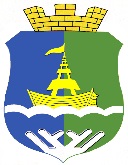 АДМИНИСТРАЦИЯ   ГОРОДСКОГО   ПОСЕЛЕНИЯ   ПРИОБЬЕОктябрьского муниципального районаХанты-Мансийского автономного округа-ЮгрыПОСТАНОВЛЕНИЕАДМИНИСТРАЦИЯ   ГОРОДСКОГО   ПОСЕЛЕНИЯ   ПРИОБЬЕОктябрьского муниципального районаХанты-Мансийского автономного округа-ЮгрыПОСТАНОВЛЕНИЕАДМИНИСТРАЦИЯ   ГОРОДСКОГО   ПОСЕЛЕНИЯ   ПРИОБЬЕОктябрьского муниципального районаХанты-Мансийского автономного округа-ЮгрыПОСТАНОВЛЕНИЕАДМИНИСТРАЦИЯ   ГОРОДСКОГО   ПОСЕЛЕНИЯ   ПРИОБЬЕОктябрьского муниципального районаХанты-Мансийского автономного округа-ЮгрыПОСТАНОВЛЕНИЕАДМИНИСТРАЦИЯ   ГОРОДСКОГО   ПОСЕЛЕНИЯ   ПРИОБЬЕОктябрьского муниципального районаХанты-Мансийского автономного округа-ЮгрыПОСТАНОВЛЕНИЕАДМИНИСТРАЦИЯ   ГОРОДСКОГО   ПОСЕЛЕНИЯ   ПРИОБЬЕОктябрьского муниципального районаХанты-Мансийского автономного округа-ЮгрыПОСТАНОВЛЕНИЕАДМИНИСТРАЦИЯ   ГОРОДСКОГО   ПОСЕЛЕНИЯ   ПРИОБЬЕОктябрьского муниципального районаХанты-Мансийского автономного округа-ЮгрыПОСТАНОВЛЕНИЕАДМИНИСТРАЦИЯ   ГОРОДСКОГО   ПОСЕЛЕНИЯ   ПРИОБЬЕОктябрьского муниципального районаХанты-Мансийского автономного округа-ЮгрыПОСТАНОВЛЕНИЕАДМИНИСТРАЦИЯ   ГОРОДСКОГО   ПОСЕЛЕНИЯ   ПРИОБЬЕОктябрьского муниципального районаХанты-Мансийского автономного округа-ЮгрыПОСТАНОВЛЕНИЕ«23»декабря2022 г. №763п.г.т. Приобьеп.г.т. Приобьеп.г.т. Приобьеп.г.т. Приобьеп.г.т. Приобьеп.г.т. Приобьеп.г.т. Приобьеп.г.т. Приобьеп.г.т. ПриобьеПрофессиональная квалификационная группа «Общеотраслевые должности служащих третьего уровня»Профессиональная квалификационная группа «Общеотраслевые должности служащих третьего уровня»Профессиональная квалификационная группа «Общеотраслевые должности служащих третьего уровня»Профессиональная квалификационная группа «Общеотраслевые должности служащих третьего уровня»№ п/пПрофессиональная квалификационная группа (квалификационный уровень)Наименование должностей работников (профессий рабочих)Размеры окладов (должностных окладов) (рублей)1.11 квалификационный уровень Бухгалтер10 203».Профессиональная квалификационная группаПрофессиональная квалификационная группаПрофессиональная квалификационная группаПрофессиональная квалификационная группаКвалификационный уровеньНаименование должностиРазряд в соответствии с ЕТКС работ и профессий рабочихРазмеры окладов (должностных окладов) (рублей)«Профессии  рабочих культуры, искусства и кинематографии первого уровня»«Профессии  рабочих культуры, искусства и кинематографии первого уровня»«Профессии  рабочих культуры, искусства и кинематографии первого уровня»«Профессии  рабочих культуры, искусства и кинематографии первого уровня»Костюмер 2 – 6 разрядов ЕТКС;2 разряд4 963Костюмер 2 – 6 разрядов ЕТКС;3 разряд 5 199Костюмер 2 – 6 разрядов ЕТКС;4 разряд 5 446Костюмер 2 – 6 разрядов ЕТКС;5 разряд 5 903Костюмер 2 – 6 разрядов ЕТКС;6 разряд 6 647».Учреждения по видам деятельностиУчреждения по видам деятельностиДиапазон штатных единицРазмер оклада(должностного оклада), рублейУчреждения культурно-досугового типаУчреждения культурно-досугового типаменее 101800011 – 202000021 – 402800041 – 9932000100 и более40000».«6. Критерии по реализации программы «Пушкинская карта»6. Критерии по реализации программы «Пушкинская карта»6. Критерии по реализации программы «Пушкинская карта»6. Критерии по реализации программы «Пушкинская карта»6.1.Наличие актуальных рекламных материалов по программе «Пушкинская карта» в афишах, на сайтах, в наружной рекламе и СМИПрисутствуютОтсутствуют2006.2.Процент событий, размещенных на ПРО от общего количества актуальных платных событий из афиши организации культуры, рассчитанных на целевую аудиторию (молодежь от 14 до 22 лет)ВыполненоНе выполнено3006.3.Процент направленных на модерацию по ПК событий организаций культуры федерального, регионального и муниципального подчинения, от общего числа платных событий на ПРО, рассчитанных на целевую аудиторию (молодежь от 14 до 22 лет)ВыполненоНе выполнено500Итого максимум баллов 260».«БаллыРазмер выплат за интенсивность и высокие результаты работы, выплат за качество выполняемых работ, %0 – 18910190 – 20920210 – 22930230 – 24940250 – 26050».